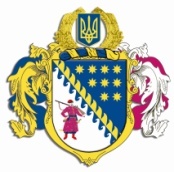 ДНІПРОПЕТРОВСЬКА ОБЛАСНА РАДАVIII СКЛИКАННЯПостійна комісія обласної ради з питань екології та енергозбереження кімната 330, просп. О. Поля, . Дніпро, 49004ВИСНОВКИ ТА РЕКОМЕНДАЦІЇ № 3/925 липня 2023 року11.00Заслухавши та обговоривши інформацію директора департаменту екології та природних ресурсів Дніпропетровської обласної державної адміністрації – військової адміністрації Шаповалової К.Г. стосовно проєкту рішення „Про затвердження Регіонального плану управління відходами у Дніпропетровській області до 2030 року”, постійна комісія вирішила:Взяти до відома інформацію директора департаменту екології та природних ресурсів Дніпропетровської обласної державної адміністрації – військової адміністрації. Рекомендувати департаменту екології та природних ресурсів Дніпропетровської обласної державної адміністрації – військової адміністрації підготувати та надати на розгляд чергового засідання постійної комісії інформацію щодо виконання заходів підприємствами-забруднювачами Дніпропетровської обласної комплексної програми (стратегії) екологічної безпеки та запобігання змінам клімату на 2016 – 2025 роки” (зі змінами) в розрізі кожного окремого підприємства, що визначені виконавцями цієї програми.Рекомендувати сесії обласної ради розглянути та затвердити проєкт рішення „Про Програму Державного моніторингу у галузі охорони атмосферного повітря на 2023 – 2027 роки Дніпропетровської зони”.Голова постійної комісії                                                         М.П. КУРЯЧИЙ